55th AnnualShawano County Art & Craft FairSponsored by: Shawano County Arts CouncilSunday, July 28, 202410:00 a.m. to 3:00 p.m.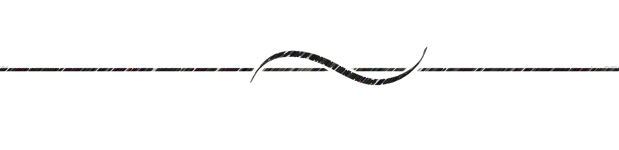 LOCATION	Mielke County Park and Art Center, N5649 Airport Road, Shawano, WisconsinREGISTRATION	$50 advanced fee is nonrefundable for a 12’x12’ pre-assigned space.  Registration Desk opens at 	7:00 a.m. No commission is charged.PARTICIPATION	Groups may not exhibit. Exhibit and Sale of Arts & Crafts: the exhibitor is responsible to set up by 	10:00 a.m. and for attending his/her work at all times.  The exhibitor is solely responsible for all loss, 	theft, or damage to any of his/her property used in the fair. Each exhibitor is responsible for clean-up of 	his/her space at the end of the day. EXHIBITORS ARE EXPECTED TO REMAIN OPEN UNTIL 3:00 P.M.	NO KITS, MANUFACTURED, OR RESALE ITEMS permitted. Only original Art and Crafts may be sold 	and exhibited!  The Fair Directors reserve the right to reject any exhibitor. If you do not meet the 	criteria for submission, your registration fee will not be refunded.                            Required: please submit a photo of your work {if possible} with application. If you bring resale,                                         kit, or manufactured items they must be removed.  Only handmade work will be permitted. AWARDS	Judging will begin at 10:00 a.m. Ribbon and cash awards will be given for both Fine Arts and Fine 
	Crafts.  ONLY fine arts and fine crafts will be judged.DEADLINE	Entries accepted February1- July20, 2024. Exhibitors registered by July 20 will have their location 	shown on our map. Only those sent with a self-addressed stamped envelope will receive confirmation. INFORMATION	For questions call Cheryl at 715.851.5002 or email windfall@frontiernet.net.                               Please notify us of an address, email, or would like to be taken off our mailing list.Required Information - PLEASE PRINT CLEARLYName      		Address      		City      		St   __ Zip      	Email      		Phone      	Media (brief description)      	 Is the media made by you?  Yes       No     If no, by whom?      	List Your Prior Space #(s) Preference (if any)   ________________	Location Preference  Woods      Open Field# of Spaces   ____ Fee of $50 per space is enclosed for a total of      _____.Make Checks Payable to: Shawano County Arts CouncilMail Registration and Check To: Shawano Arts & Craft Fair, P.O. Box 213, Shawano WI  54166-0213Internal Use OnlyReg. ReceivedCheck #Confirmation Sent